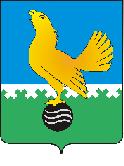 Ханты-Мансийский автономный округ-Юграмуниципальное образованиегородской округ город Пыть-ЯхАДМИНИСТРАЦИЯ ГОРОДАП О С Т А Н О В Л Е Н И ЕОт 02.06.2020									№ 216-паО внесении изменений в постановление администрации города от 05.12.2018 № 415-па«Об утверждении муниципальной программы «Цифровое развитие города Пыть-Яха»(в ред. от 24.05.2019 № 166-па, от 08.11.2019 № 438-па, от 03.12.2019 № 481-па)		В соответствии с Постановлением Правительства ХМАО-Югры от 05.10.2018 г. № 353-п «О государственной программе Ханты-Мансийского автономного округа – Югры «Цифровое развитие Ханты-Мансийского автономного округа – Югры» (ред. от 21.02.2020 г.), постановлением администрации города от 30.08.2018 №259-па «О модельной муниципальной программе муниципального образования городской округ город Пыть - Ях, порядке принятия решения о разработке муниципальных программ, их формирования, утверждения и реализации», на основании доведенных предельных объемов бюджетных ассигнований на исполнение действующих и принимаемых расходных обязательств на очередной 2020 финансовый год и плановый период 2021 и 2022 годов с целью эффективного использования бюджетных средств, внести в постановление администрации города от 05.12.2018 № 415-па «Об утверждении муниципальной программы «Цифровое развитие города Пыть-Яха» следующие изменения:В приложении к постановлению: Строку «Портфели проектов, проекты Ханты-Мансийского автономного округа – Югры, входящие в состав муниципальной программы, в том числе направленные на реализацию национальных проектов (программ) Российской Федерации, параметры их финансового обеспечения» паспорта программы изложить в следующей редакции:Таблицы 2, 3, 4 изложить в новой редакции согласно приложениюОтделу по внутренней политике, связям с общественными организациями и СМИ управления по внутренней политике (О.В. Кулиш) опубликовать постановление в печатном средстве массовой информации «Официальный вестник».Отделу по информационным ресурсам (А.А. Мерзляков) разместить постановление на официальном сайте администрации города в сети Интернет.Настоящее постановление вступает в силу после его официального опубликования.Контроль за выполнением постановления возложить на управляющего делами администрации города.Глава города Пыть-Яха						         А.Н. Морозов.Приложениек постановлению администрациигорода Пыть-Яхаот 02.06.2020 № 216-паТаблица 2 Распределение финансовых ресурсов муниципальной программы «Цифровое развитие города Пыть-Яха»Таблица 3 Оценка эффективности реализации муниципальной программы «Цифровое развитие города Пыть-Яха»Таблица 4Мероприятия, реализуемые на принципах проектного управления, направленные в том числе на реализацию национальных и федеральных проектов (программ) Российской Федерации*Портфели проектов, проекты Ханты-Мансийского автономного округа – Югры, входящие в состав муниципальной программы, в том числе направленные на реализацию национальных проектов (программ) Российской Федерации, параметры их финансового обеспечения. Наименование муниципального проекта, реализуемого на основе проектной инициативы на территории муниципального образования городской округ город Пыть-Ях, параметры финансового обеспечения.Портфель проектов «Цифровая экономика»Общий объем финансирования -1806,2 тыс. рублей, в том числе:региональный проект «Информационная безопасность» - 1806,2 тыс. рублейрегиональный проект «Информационная инфраструктура» - 0,0 тыс. рублейомер основного мероприятияОсновные мероприятия муниципальной программы (связь мероприятий с показателями муниципальной программы)Ответственный исполнитель/соисполнительИсточники финансированияФинансовые затраты на реализацию (тыс. рублей)Финансовые затраты на реализацию (тыс. рублей)Финансовые затраты на реализацию (тыс. рублей)Финансовые затраты на реализацию (тыс. рублей)Финансовые затраты на реализацию (тыс. рублей)Финансовые затраты на реализацию (тыс. рублей)Финансовые затраты на реализацию (тыс. рублей)Финансовые затраты на реализацию (тыс. рублей)Финансовые затраты на реализацию (тыс. рублей)омер основного мероприятияОсновные мероприятия муниципальной программы (связь мероприятий с показателями муниципальной программы)Ответственный исполнитель/соисполнительИсточники финансированиявсего в том числе  в том числе  в том числе  в том числе  в том числе  в том числе  в том числе  в том числе омер основного мероприятияОсновные мероприятия муниципальной программы (связь мероприятий с показателями муниципальной программы)Ответственный исполнитель/соисполнительИсточники финансированиявсего20192020202120222023202420252026-203012345678910111213Подпрограмма 1 «Цифровой город»Подпрограмма 1 «Цифровой город»Подпрограмма 1 «Цифровой город»Подпрограмма 1 «Цифровой город»Подпрограмма 1 «Цифровой город»Подпрограмма 1 «Цифровой город»Подпрограмма 1 «Цифровой город»Подпрограмма 1 «Цифровой город»Подпрограмма 1 «Цифровой город»Подпрограмма 1 «Цифровой город»Подпрограмма 1 «Цифровой город»Подпрограмма 1 «Цифровой город»Подпрограмма 1 «Цифровой город»1.1Развитие электронного муниципалитета, формирование и сопровождение информационных ресурсов и систем, обеспечение доступа к ним. (номер показателя 1)Отдел по информационным ресурсам администрации города/Дума городавсего866,0118,068,068,068,068,068,068,0340,01.1Развитие электронного муниципалитета, формирование и сопровождение информационных ресурсов и систем, обеспечение доступа к ним. (номер показателя 1)Отдел по информационным ресурсам администрации городафедеральный бюджет0,00,00,00,00,00,00,00,00,01.1Развитие электронного муниципалитета, формирование и сопровождение информационных ресурсов и систем, обеспечение доступа к ним. (номер показателя 1)Отдел по информационным ресурсам администрации городабюджет автономного округа0,00,00,00,00,00,00,00,00,01.1Развитие электронного муниципалитета, формирование и сопровождение информационных ресурсов и систем, обеспечение доступа к ним. (номер показателя 1)Отдел по информационным ресурсам администрации городаместный бюджет462,088,034,034,034,034,034,034,0170,01.1Развитие электронного муниципалитета, формирование и сопровождение информационных ресурсов и систем, обеспечение доступа к ним. (номер показателя 1)Отдел по информационным ресурсам администрации городаиные внебюджетные источники0,00,00,00,00,00,00,00,00,01.1Развитие электронного муниципалитета, формирование и сопровождение информационных ресурсов и систем, обеспечение доступа к ним. (номер показателя 1)Дума городафедеральный бюджет0,00,00,00,00,00,00,00,00,01.1Развитие электронного муниципалитета, формирование и сопровождение информационных ресурсов и систем, обеспечение доступа к ним. (номер показателя 1)Дума городабюджет автономного округа0,00,00,00,00,00,00,00,00,01.1Развитие электронного муниципалитета, формирование и сопровождение информационных ресурсов и систем, обеспечение доступа к ним. (номер показателя 1)Дума городаместный бюджет404,030,034,034,034,034,034,034,0170,01.1Развитие электронного муниципалитета, формирование и сопровождение информационных ресурсов и систем, обеспечение доступа к ним. (номер показателя 1)Дума городаиные внебюджетные источники0,00,00,00,00,00,00,00,00,01.2Развитие и сопровождение информационных систем в деятельности органов местного самоуправления. (номер показателя 2)Отдел по информационным ресурсам администрации городавсего45536,63541,93817,73817,73817,73817,73817,73817,719088,51.2Развитие и сопровождение информационных систем в деятельности органов местного самоуправления. (номер показателя 2)Отдел по информационным ресурсам администрации городафедеральный бюджет0,00,00,00,00,00,00,00,00,01.2Развитие и сопровождение информационных систем в деятельности органов местного самоуправления. (номер показателя 2)Отдел по информационным ресурсам администрации городабюджет автономного округа0,00,00,00,00,00,00,00,00,01.2Развитие и сопровождение информационных систем в деятельности органов местного самоуправления. (номер показателя 2)Отдел по информационным ресурсам администрации городаместный бюджет45536,63541,93817,73817,73817,73817,73817,73817,719088,51.2Развитие и сопровождение информационных систем в деятельности органов местного самоуправления. (номер показателя 2)Отдел по информационным ресурсам администрации городаиные внебюджетные источники0,00,00,00,00,00,00,00,00,01.3Модернизация оборудования, развитие и поддержка корпоративной сети органа местного самоуправления (номер показателя 4)Отдел по информационным ресурсам администрации городавсего19400,02900,01500,01500,01500,01500,01500,01500,07500,01.3Модернизация оборудования, развитие и поддержка корпоративной сети органа местного самоуправления (номер показателя 4)Отдел по информационным ресурсам администрации городафедеральный бюджет0,00,00,00,00,00,00,00,00,01.3Модернизация оборудования, развитие и поддержка корпоративной сети органа местного самоуправления (номер показателя 4)Отдел по информационным ресурсам администрации городабюджет автономного округа0,00,00,00,00,00,00,00,00,01.3Модернизация оборудования, развитие и поддержка корпоративной сети органа местного самоуправления (номер показателя 4)Отдел по информационным ресурсам администрации городаместный бюджет19400,02900,01500,01500,01500,01500,01500,01500,07500,01.3Модернизация оборудования, развитие и поддержка корпоративной сети органа местного самоуправления (номер показателя 4)Отдел по информационным ресурсам администрации городаиные внебюджетные источники0,00,00,00,00,00,00,00,00,0Всего по подпрограмме 1Всего по подпрограмме 1Отдел по информационным ресурсам администрации города/Дума городавсего65802,66559,95385,75385,75385,75385,75385,75385,726928,5Всего по подпрограмме 1Всего по подпрограмме 1Отдел по информационным ресурсам администрации города/Дума городафедеральный бюджет0,00,00,00,00,00,00,00,00,0Всего по подпрограмме 1Всего по подпрограмме 1Отдел по информационным ресурсам администрации города/Дума городабюджет автономного округа0,00,00,00,00,00,00,00,00,0Всего по подпрограмме 1Всего по подпрограмме 1Отдел по информационным ресурсам администрации города/Дума городаместный бюджет65802,66559,95385,75385,75385,75385,75385,75385,726928,5Всего по подпрограмме 1Всего по подпрограмме 1Отдел по информационным ресурсам администрации города/Дума городаиные внебюджетные источники0,00,00,00,00,00,00,00,00,0Подпрограмма 2 «Создание устойчивой информационно-телекоммуникационной инфраструктуры»Подпрограмма 2 «Создание устойчивой информационно-телекоммуникационной инфраструктуры»Подпрограмма 2 «Создание устойчивой информационно-телекоммуникационной инфраструктуры»Подпрограмма 2 «Создание устойчивой информационно-телекоммуникационной инфраструктуры»Подпрограмма 2 «Создание устойчивой информационно-телекоммуникационной инфраструктуры»Подпрограмма 2 «Создание устойчивой информационно-телекоммуникационной инфраструктуры»Подпрограмма 2 «Создание устойчивой информационно-телекоммуникационной инфраструктуры»Подпрограмма 2 «Создание устойчивой информационно-телекоммуникационной инфраструктуры»Подпрограмма 2 «Создание устойчивой информационно-телекоммуникационной инфраструктуры»Подпрограмма 2 «Создание устойчивой информационно-телекоммуникационной инфраструктуры»Подпрограмма 2 «Создание устойчивой информационно-телекоммуникационной инфраструктуры»Подпрограмма 2 «Создание устойчивой информационно-телекоммуникационной инфраструктуры»Подпрограмма 2 «Создание устойчивой информационно-телекоммуникационной инфраструктуры»2.1. Региональный проект «Информационная безопасность» (номер показателя 3,5)Отдел по информационным ресурсам администрации городавсего1806,21806,20,00,00,00,00,00,00,02.1. Региональный проект «Информационная безопасность» (номер показателя 3,5)Отдел по информационным ресурсам администрации городафедеральный бюджет0,00,00,00,00,00,00,00,00,02.1. Региональный проект «Информационная безопасность» (номер показателя 3,5)Отдел по информационным ресурсам администрации городабюджет автономного округа0,00,00,00,00,00,00,00,00,02.1. Региональный проект «Информационная безопасность» (номер показателя 3,5)Отдел по информационным ресурсам администрации городаместный бюджет1806,21806,20,00,00,00,00,00,00,02.1. Региональный проект «Информационная безопасность» (номер показателя 3,5)Отдел по информационным ресурсам администрации городаиные внебюджетные источники0,00,00,00,00,00,00,00,00,02.2. Региональный проект «Информационная инфраструктура» (номер показателя 6)Отдел по информационным ресурсам администрации городавсего0,00,00,00,00,00,00,00,00,02.2. Региональный проект «Информационная инфраструктура» (номер показателя 6)Отдел по информационным ресурсам администрации городафедеральный бюджет0,00,00,00,00,00,00,00,00,02.2. Региональный проект «Информационная инфраструктура» (номер показателя 6)Отдел по информационным ресурсам администрации городабюджет автономного округа0,00,00,00,00,00,00,00,00,02.2. Региональный проект «Информационная инфраструктура» (номер показателя 6)Отдел по информационным ресурсам администрации городаместный бюджет0,00,00,00,00,00,00,00,00,02.2. Региональный проект «Информационная инфраструктура» (номер показателя 6)Отдел по информационным ресурсам администрации городаиные внебюджетные источники0,00,00,00,00,00,00,00,00,02.2. Региональный проект «Информационная инфраструктура» (номер показателя 6)Управление по муниципальному имуществу администрации городафедеральный бюджет0,00,00,00,00,00,00,00,00,02.2. Региональный проект «Информационная инфраструктура» (номер показателя 6)Управление по муниципальному имуществу администрации городабюджет автономного округа0,00,00,00,00,00,00,00,00,02.2. Региональный проект «Информационная инфраструктура» (номер показателя 6)Управление по муниципальному имуществу администрации городаместный бюджет0,00,00,00,00,00,00,00,00,02.2. Региональный проект «Информационная инфраструктура» (номер показателя 6)Управление по муниципальному имуществу администрации городаиные внебюджетные источники0,00,00,00,00,00,00,00,00,02.2. Региональный проект «Информационная инфраструктура» (номер показателя 6)Управление по экономике администрации городафедеральный бюджет0,00,00,00,00,00,00,00,00,02.2. Региональный проект «Информационная инфраструктура» (номер показателя 6)Управление по экономике администрации городабюджет автономного округа0,00,00,00,00,00,00,00,00,02.2. Региональный проект «Информационная инфраструктура» (номер показателя 6)Управление по экономике администрации городаместный бюджет0,00,00,00,00,00,00,00,00,02.2. Региональный проект «Информационная инфраструктура» (номер показателя 6)Управление по экономике администрации городаиные внебюджетные источники0,00,00,00,00,00,00,00,00,02.3.Развитие системы обеспечения информационной безопасности органов местного самоуправления (номер показателя 3,5)Отдел по информационным ресурсам администрации городавсего22827,20,02075,22075,22075,22075,22075,22075,210376,02.3.Развитие системы обеспечения информационной безопасности органов местного самоуправления (номер показателя 3,5)Отдел по информационным ресурсам администрации городафедеральный бюджет0,00,00,00,00,00,00,00,00,02.3.Развитие системы обеспечения информационной безопасности органов местного самоуправления (номер показателя 3,5)Отдел по информационным ресурсам администрации городабюджет автономного округа0,00,00,00,00,00,00,00,00,02.3.Развитие системы обеспечения информационной безопасности органов местного самоуправления (номер показателя 3,5)Отдел по информационным ресурсам администрации городаместный бюджет22827,20,02075,22075,22075,22075,22075,22075,210376,02.3.Развитие системы обеспечения информационной безопасности органов местного самоуправления (номер показателя 3,5)Отдел по информационным ресурсам администрации городаиные внебюджетные источники0,00,00,00,00,00,00,00,00,02.3.Развитие системы обеспечения информационной безопасности органов местного самоуправления (номер показателя 3,5)Управление по муниципальному имуществу администрации городафедеральный бюджет0,00,00,00,00,00,00,00,00,02.3.Развитие системы обеспечения информационной безопасности органов местного самоуправления (номер показателя 3,5)Управление по муниципальному имуществу администрации городабюджет автономного округа0,00,00,00,00,00,00,00,00,02.3.Развитие системы обеспечения информационной безопасности органов местного самоуправления (номер показателя 3,5)Управление по муниципальному имуществу администрации городаместный бюджет0,00,00,00,00,00,00,00,00,02.3.Развитие системы обеспечения информационной безопасности органов местного самоуправления (номер показателя 3,5)Управление по муниципальному имуществу администрации городаиные внебюджетные источники0,00,00,00,00,00,00,00,00,02.3.Развитие системы обеспечения информационной безопасности органов местного самоуправления (номер показателя 3,5)Управление по экономике администрации городафедеральный бюджет0,00,00,00,00,00,00,00,00,02.3.Развитие системы обеспечения информационной безопасности органов местного самоуправления (номер показателя 3,5)Управление по экономике администрации городабюджет автономного округа0,00,00,00,00,00,00,00,00,02.3.Развитие системы обеспечения информационной безопасности органов местного самоуправления (номер показателя 3,5)Управление по экономике администрации городаместный бюджет0,00,00,00,00,00,00,00,00,02.3.Развитие системы обеспечения информационной безопасности органов местного самоуправления (номер показателя 3,5)Управление по экономике администрации городаиные внебюджетные источники0,00,00,00,00,00,00,00,00,0Всего по подпрограмме 2Всего по подпрограмме 2Отдел по информационным ресурсам администрации города/Дума городавсего24633,41806,22075,22075,22075,22075,22075,22075,210376,0Всего по подпрограмме 2Всего по подпрограмме 2Отдел по информационным ресурсам администрации города/Дума городафедеральный бюджет0,00,00,00,00,00,00,00,00,0Всего по подпрограмме 2Всего по подпрограмме 2Отдел по информационным ресурсам администрации города/Дума городабюджет автономного округа0,00,00,00,00,00,00,00,00,0Всего по подпрограмме 2Всего по подпрограмме 2Отдел по информационным ресурсам администрации города/Дума городаместный бюджет24633,41806,22075,22075,22075,22075,22075,22075,210376,0Всего по подпрограмме 2Всего по подпрограмме 2Отдел по информационным ресурсам администрации города/Дума городаиные внебюджетные источники0,00,00,00,00,00,00,00,00,0Всего по муниципальной программеВсего по муниципальной программеОтдел по информационным ресурсам администрации города/Дума городавсего90436,08366,17460,97460,97460,97460,97460,97460,937304,5Всего по муниципальной программеВсего по муниципальной программеОтдел по информационным ресурсам администрации города/Дума городафедеральный бюджет0,00,00,00,00,00,00,00,00,0Всего по муниципальной программеВсего по муниципальной программеОтдел по информационным ресурсам администрации города/Дума городабюджет автономного округа0,00,00,00,00,00,00,00,00,0Всего по муниципальной программеВсего по муниципальной программеОтдел по информационным ресурсам администрации города/Дума городаместный бюджет90436,08366,17460,97460,97460,97460,97460,97460,937304,5Всего по муниципальной программеВсего по муниципальной программеОтдел по информационным ресурсам администрации города/Дума городаиные внебюджетные источники0,00,00,00,00,00,00,00,00,0В том числеВ том числеВ том числеВ том числеВ том числеВ том числеВ том числеВ том числеВ том числеВ том числеВ том числеВ том числеВ том числеИнвестиции в объекты государственной и муниципальной собственности Инвестиции в объекты государственной и муниципальной собственности всего0,00,00,00,00,00,00,00,00,0Инвестиции в объекты государственной и муниципальной собственности Инвестиции в объекты государственной и муниципальной собственности федеральный бюджет0,00,00,00,00,00,00,00,00,0Инвестиции в объекты государственной и муниципальной собственности Инвестиции в объекты государственной и муниципальной собственности бюджет автономного округа0,00,00,00,00,00,00,00,00,0Инвестиции в объекты государственной и муниципальной собственности Инвестиции в объекты государственной и муниципальной собственности местный бюджет0,00,00,00,00,00,00,00,00,0Инвестиции в объекты государственной и муниципальной собственности Инвестиции в объекты государственной и муниципальной собственности иные внебюджетные источники0,00,00,00,00,00,00,00,00,0Прочие расходыПрочие расходывсего90436,08366,17460,97460,97460,97460,97460,97460,937304,5Прочие расходыПрочие расходыфедеральный бюджет0,00,00,00,00,00,00,00,00,0Прочие расходыПрочие расходыбюджет автономного округа0,00,00,00,00,00,00,00,00,0Прочие расходыПрочие расходыместный бюджет90436,08366,17460,97460,97460,97460,97460,97460,937304,5Прочие расходыПрочие расходыиные внебюджетные источники0,00,00,00,00,00,00,00,00,0В том числе:В том числе:В том числе:В том числе:В том числе:В том числе:В том числе:В том числе:В том числе:В том числе:В том числе:В том числе:В том числе:Ответственный исполнитель Ответственный исполнитель Отдел по информационным ресурсам администрации городавсего90032,08336,17426,97426,97426,97426,97426,97426,937134,5Ответственный исполнитель Ответственный исполнитель Отдел по информационным ресурсам администрации городафедеральный бюджет0,00,00,00,00,00,00,00,00,0Ответственный исполнитель Ответственный исполнитель Отдел по информационным ресурсам администрации городабюджет автономного округа0,00,00,00,00,00,00,00,00,0Ответственный исполнитель Ответственный исполнитель Отдел по информационным ресурсам администрации городаместный бюджет90032,08336,17426,97426,97426,97426,97426,97426,937134,5Ответственный исполнитель Ответственный исполнитель Отдел по информационным ресурсам администрации городаиные внебюджетные источники0,00,00,00,00,00,00,00,00,0Соисполнитель 1Соисполнитель 1Дума городавсего404,030,034,034,034,034,034,034,0170,0Соисполнитель 1Соисполнитель 1Дума городафедеральный бюджет0,00,00,00,00,00,00,00,00,0Соисполнитель 1Соисполнитель 1Дума городабюджет автономного округа0,00,00,00,00,00,00,00,00,0Соисполнитель 1Соисполнитель 1Дума городаместный бюджет404,030,034,034,034,034,034,034,0170,0Соисполнитель 1Соисполнитель 1Дума городаиные внебюджетные источники0,00,00,00,00,00,00,00,00,0Соисполнитель 2Соисполнитель 2Управление по муниципальному имуществу администрации городавсего0,00,00,00,00,00,00,00,00,0Соисполнитель 2Соисполнитель 2Управление по муниципальному имуществу администрации городафедеральный бюджет0,00,00,00,00,00,00,00,00,0Соисполнитель 2Соисполнитель 2Управление по муниципальному имуществу администрации городабюджет автономного округа0,00,00,00,00,00,00,00,00,0Соисполнитель 2Соисполнитель 2Управление по муниципальному имуществу администрации городаместный бюджет0,00,00,00,00,00,00,00,00,0Соисполнитель 2Соисполнитель 2Управление по муниципальному имуществу администрации городаиные внебюджетные источники0,00,00,00,00,00,00,00,00,0Соисполнитель 3Соисполнитель 3Управление по экономике администрации городавсего0,00,00,00,00,00,00,00,00,0Соисполнитель 3Соисполнитель 3Управление по экономике администрации городафедеральный бюджет0,00,00,00,00,00,00,00,00,0Соисполнитель 3Соисполнитель 3Управление по экономике администрации городабюджет автономного округа0,00,00,00,00,00,00,00,00,0Соисполнитель 3Соисполнитель 3Управление по экономике администрации городаместный бюджет0,00,00,00,00,00,00,00,00,0Соисполнитель 3Соисполнитель 3Управление по экономике администрации городаиные внебюджетные источники0,00,00,00,00,00,00,00,00,0№ п/пНаименование целевых показателейНаименование мероприятий (комплекса мероприятий, подпрограмм), обеспечивающих достижение результатаБазовый показатель на начало реализации муниципальной программыЗначение показателей по годамЗначение показателей по годамЗначение показателей по годамЗначение показателей по годамЗначение показателей по годамЗначение показателей по годамЗначение показателей по годамЗначение показателей по годамЦелевое значение показателя на момент окончания реализации муниципальной программыСоотношение затрат и результатов (тыс. руб.)Соотношение затрат и результатов (тыс. руб.)Соотношение затрат и результатов (тыс. руб.)Соотношение затрат и результатов (тыс. руб.)№ п/пНаименование целевых показателейНаименование мероприятий (комплекса мероприятий, подпрограмм), обеспечивающих достижение результатаБазовый показатель на начало реализации муниципальной программы20192020202120222023202420252026-2030Целевое значение показателя на момент окончания реализации муниципальной программыФинансовые затраты на реализацию мероприятийв т.ч. бюджетные затратыв т.ч. бюджетные затратывнебюджетные источники№ п/пНаименование целевых показателейНаименование мероприятий (комплекса мероприятий, подпрограмм), обеспечивающих достижение результатаБазовый показатель на начало реализации муниципальной программы20192020202120222023202420252026-2030Целевое значение показателя на момент окончания реализации муниципальной программыФинансовые затраты на реализацию мероприятийгородского бюджетафедерального/ окружного бюджетавнебюджетные источники12345678910111213141516171Разработка и информационно-техническая поддержка официальных сайтов Администрации города Пыть-Яха и Думы города Пыть-Яха1.1 Развитие электронного муниципалитета, формирование и сопровождение информационных ресурсов и систем, обеспечение доступа к ним. информационных систем2333333333866,0866,0002Приобретение и (или) сопровождение программного обеспечения в соответствующем году1.2 Развитие и сопровождение информационных систем в деятельности органов местного самоуправления.1210101010101010101045536,645536,6003Средний срок простоя государственных и муниципальных систем в результате компьютерных атак2.1. Региональный проект «Информационная безопасность» 2.3 Развитие системы обеспечения информационной безопасности органов местного самоуправления(Обеспечение информационной безопасности корпоративной сети органа местного самоуправления).65482418126100017433,417433,4004.Стоимостная доля закупаемого и (или) арендуемого исполнительными органами муниципального образования, отечественного программного обеспечения (%)2.1. Региональный проект «Информационная безопасность» 2.3 Развитие системы обеспечения информационной безопасности органов местного самоуправления(Обеспечение информационной безопасности корпоративной сети органа местного самоуправления).50>60>70>75>80>85>90>90>90>907200,07200,0005.Доля модернизации и обеспечения оборудованием1.3 Модернизация оборудования, развитие и поддержка корпоративной сети органа местного самоуправления3838383838383838383819400,019400,000№п/пНаименование портфеля проекта Наименование мероприятияНомер основного мероприятияЦели Срок реализацииИсточники финансирования Параметры финансового обеспечения, тыс. рублейПараметры финансового обеспечения, тыс. рублейПараметры финансового обеспечения, тыс. рублейПараметры финансового обеспечения, тыс. рублейПараметры финансового обеспечения, тыс. рублейПараметры финансового обеспечения, тыс. рублейПараметры финансового обеспечения, тыс. рублей№п/пНаименование портфеля проекта Наименование мероприятияНомер основного мероприятияЦели Срок реализацииИсточники финансирования всего2019 год2020 год2021 год2022 год2023 год2024 год1234567891011121314Портфели проектов, основанные на национальных и федеральных проектах Российской ФедерацииПортфели проектов, основанные на национальных и федеральных проектах Российской ФедерацииПортфели проектов, основанные на национальных и федеральных проектах Российской ФедерацииПортфели проектов, основанные на национальных и федеральных проектах Российской ФедерацииПортфели проектов, основанные на национальных и федеральных проектах Российской ФедерацииПортфели проектов, основанные на национальных и федеральных проектах Российской ФедерацииПортфели проектов, основанные на национальных и федеральных проектах Российской ФедерацииПортфели проектов, основанные на национальных и федеральных проектах Российской ФедерацииПортфели проектов, основанные на национальных и федеральных проектах Российской ФедерацииПортфели проектов, основанные на национальных и федеральных проектах Российской ФедерацииПортфели проектов, основанные на национальных и федеральных проектах Российской ФедерацииПортфели проектов, основанные на национальных и федеральных проектах Российской ФедерацииПортфели проектов, основанные на национальных и федеральных проектах Российской ФедерацииПортфели проектов, основанные на национальных и федеральных проектах Российской Федерации1Цифровая экономика Региональный проект «Информационная безопасность»2.1согласно паспорту проекта2019-2024всего 1806,21806,20,00,00,00,00,01Цифровая экономика Региональный проект «Информационная безопасность»2.1согласно паспорту проекта2019-2024федеральный бюджет0,00,00,00,00,00,00,01Цифровая экономика Региональный проект «Информационная безопасность»2.1согласно паспорту проекта2019-2024бюджет автономного округа0,00,00,00,00,00,00,01Цифровая экономика Региональный проект «Информационная безопасность»2.1согласно паспорту проекта2019-2024местный бюджет1806,21806,20,00,00,00,00,01Цифровая экономика Региональный проект «Информационная безопасность»2.1согласно паспорту проекта2019-2024иные источники финансирования0,00,00,00,00,00,00,0Региональный проект «Информационная инфраструктура»2.2согласно паспорту проекта2019-2024всего 0,00,00,00,00,00,00,0Региональный проект «Информационная инфраструктура»2.2согласно паспорту проекта2019-2024федеральный бюджет0,00,00,00,00,00,00,0Региональный проект «Информационная инфраструктура»2.2согласно паспорту проекта2019-2024бюджет автономного округа0,00,00,00,00,00,00,0Региональный проект «Информационная инфраструктура»2.2согласно паспорту проекта2019-2024местный бюджет0,00,00,00,00,00,00,0Региональный проект «Информационная инфраструктура»2.2согласно паспорту проекта2019-2024иные источники финансирования0,00,00,00,00,00,00,0ИТОГОИТОГОИТОГОИТОГОИТОГОвсего1806,21806,20,00,00,00,00,0ИТОГОИТОГОИТОГОИТОГОИТОГОфедеральный бюджет0,00,00,00,00,00,00,0ИТОГОИТОГОИТОГОИТОГОИТОГОбюджет автономного округа0,00,00,00,00,00,00,0ИТОГОИТОГОИТОГОИТОГОИТОГОместный бюджет1806,21806,20,00,00,00,00,0